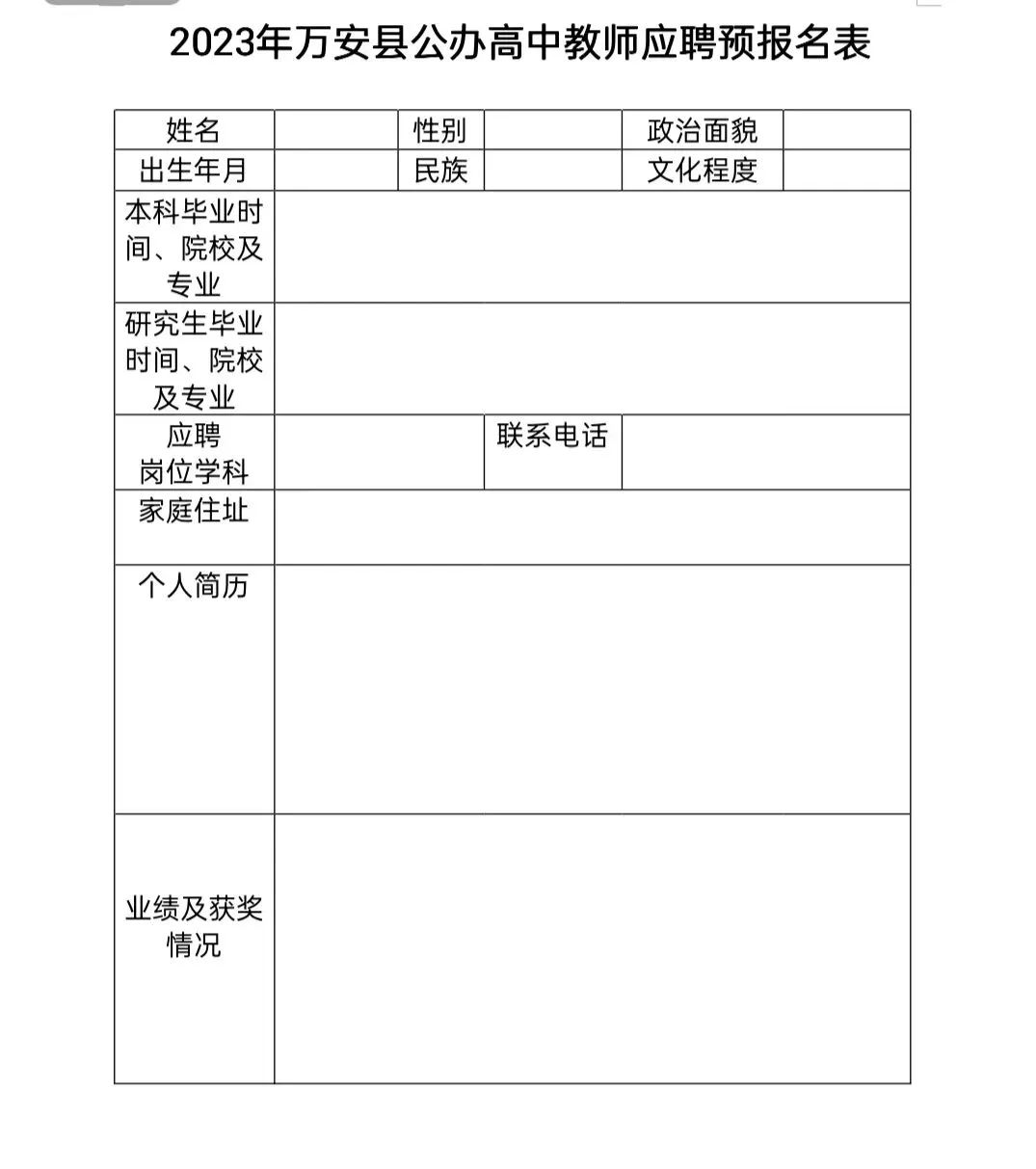 以下小程序码，查看预报名表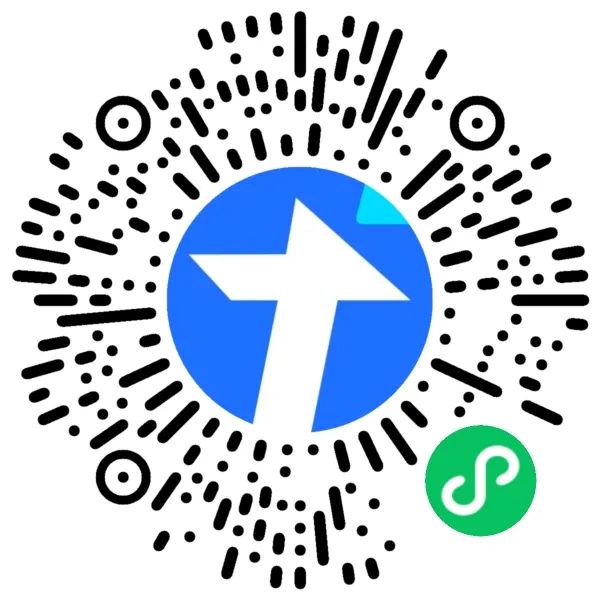 